             Α Ι Τ Η Σ ΗΕΠΩΝΥΜΟ……………………………………..ΟΝΟΜΑ...………..……………………………..ΠΑΤΡΩΝΥΜΟ………………………………….ΣΧΟΛΗ…………..……………………….........ΤΜΗΜΑ………………………………………….Α.Μ. ……………………………….……….Δ/ΝΣΗ …………………………………………..ΠΟΛΗ……………………………………..........Τ Κ. ……………………………………...........ΤΗΛ ……………………………………………..E-MAIL:………………………………………ΘΕΜΑ …………………………………………..…………………………………………………………………………………………………………ΗΜΕΡΟΜΗΝΙΑ…………………………ΠΡΟΣΤο Συνήγορο του Φοιτητή του Δ.Π.Θ.Παρακαλώ για τη διαμεσολάβησή σας στο παρακάτω θέμα μου:……………………………………………………………………………………………………………………………………………………………………………………………………………………………………………………………………………………………………………………………………………………………………………………………………………………………………………………………………………………………………………………………………………………………………………………………………………………………………………………………………(χρησιμοποιήστε επιπλέον σελίδες, εφόσον χρειάζεται)                                     Ο/Η  ΑΙΤ…….                                   ΥΠΟΓΡΑΦΗ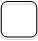 Παρακαλώ όπως τα ανωτέρω προσωπικά δεδομένα διατηρηθούν με τον χαρακτήρα εμπιστευτικής/απόρρητης πληροφορίας στο γραφείο του Συνηγόρου του Φοιτητή. Παρακαλώ εάν χρειασθεί κοινοποίηση σε προϊσταμένη αρχή, αυτό να γίνει μόνο μετά από σύμφωνη έγγραφη έγκρισή μου